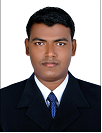 To succeed in an environment of growth and excellence and earn a job which provides me job Satisfaction and self-development and help me achieve personal as well as organization goals.Accounts assistant at Jaleel holdings  from 04-04-2015 to at present 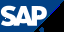 Bank and credit card  ReconciliationBRS report preparationTR, LC, & BC interest calculation and settlementBank charge settlement Preparing bank position reportPreparation and verification of cashbooksPreparation of funds report Cheque postingCheque coordination Customer reconciliation Managing the petty cash accounts & verification of    vouchers Accountant at M/S Accounts (Accounts Contractors) from 02-10-2011 to 18-12-2014					Control over all Accounting and Financial matters.Handling and maintaining Accounts up to FinalizationMaintaining Purchase & Sales including Stock RegisterMaintaining Payroll Preparation of year ending Schedules and Accounts for         Audit.Handling and maintaining Accounts upto FinalizationCareer ExposureJaleel Holdings – Assistant AccountantM/S Accounts   – AccountantKeedathel Agencies – Accountant cum AdminAcademic profileMaster of Commerce (M.Com) 2012-2014 Madurai Kamaraj UniversityBachelor of Commerce (B com) 2008 – 2011 University of CalicutPlus Two 2005 - 2007 Higher Secondary Board Kerala.Matriculation 2005SSLC GHSS VeliyankodeLanguages Proficient English  (to read, write& speak)            Hindi     (to read & write)            Arabic    (to read & write)            Malayalam (mother tongue )Computer knowledgeSAP E-PromisTally – ERP 9 & 7.2R-ExcelMS Office.Advance ExcelDeclarationI do here by declare that the above given facts are true and correct to the best of my knowledge and belief. References will be furnished upon the requestsMASAHIREmail:  MASAHIR.338076@2freemail.com Nationality :IndianDOB:20-05-1990Marital Statues: SingleVisa statues : Work VisaLocation : Dubai, UAEACADEMIC PROFILEM.Com. (Madurai Kamaraj University)B.Com. (Calicut University)Plus Two  (Board of Kerala)SSLC (Board of Kerala)ObjectiveWork Synopsis 